Úloha č. 1: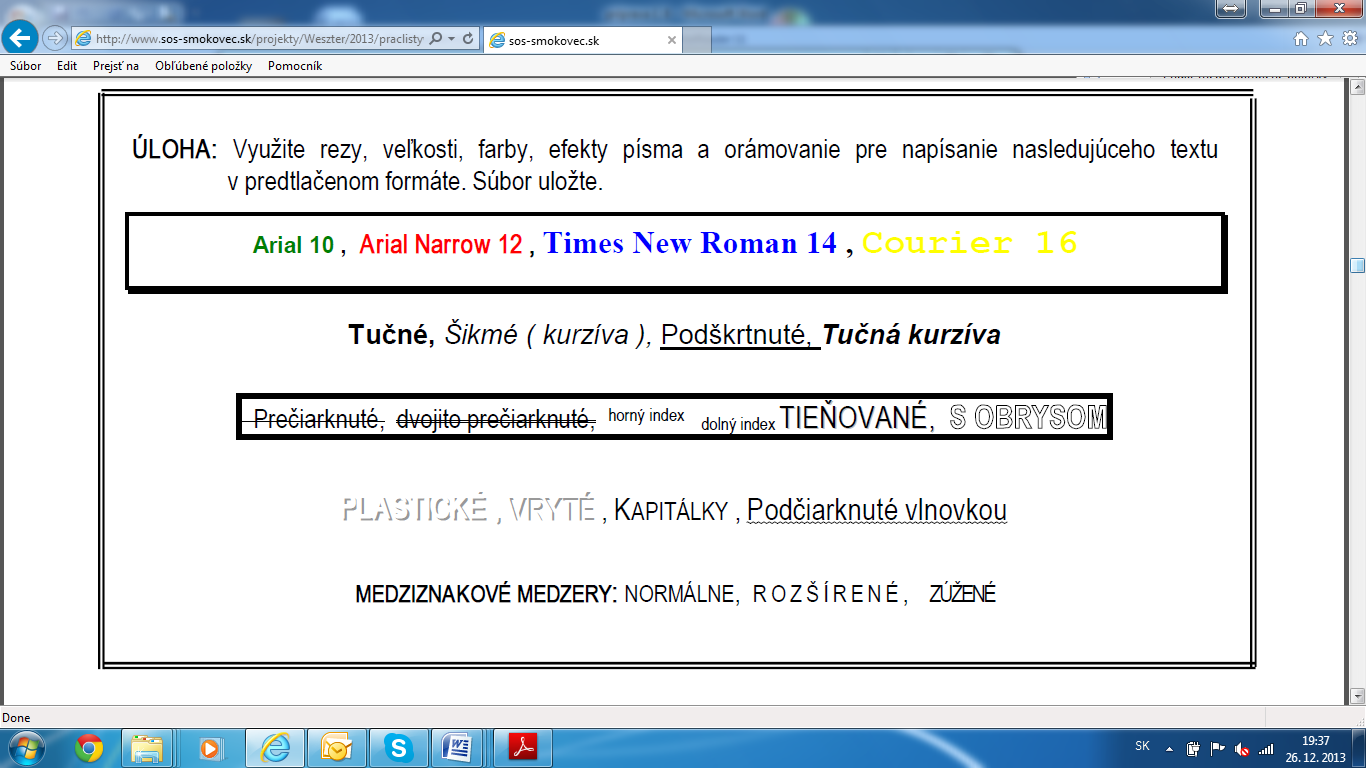 Úloha č. 2:Pomocou tabulátorov vytvor úlohu podľa predlohy.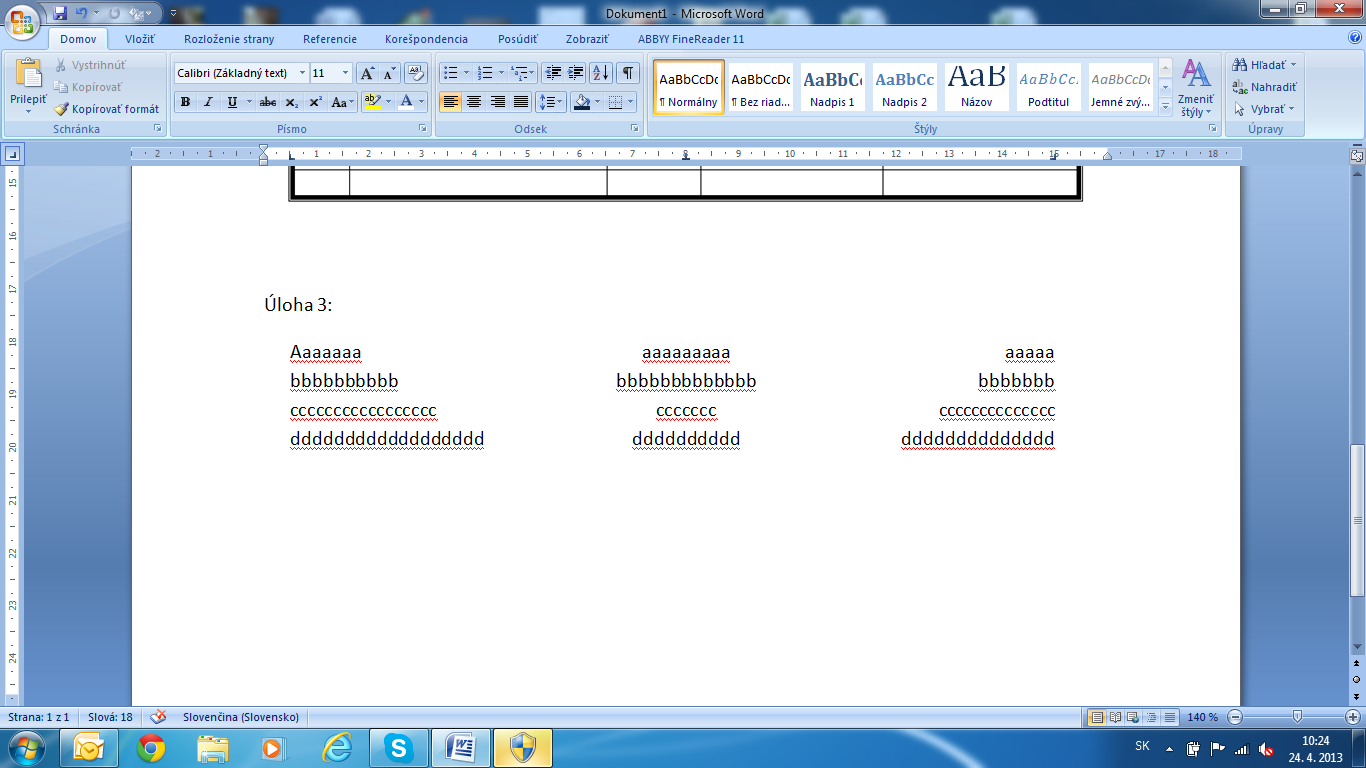 Úloha č. 3:Stiahnite z internetu obrázok jessicauvod. Zmeňte veľkosť na 5x5 cm. A vložte nad obrázok jessica wordart s textom Môj pes. Vycentrujte obrázok aj wordart tak, aby boli zarovnaný na stred (vo vodorovnom smere). Výsledok, by mal byť ako na ukážke.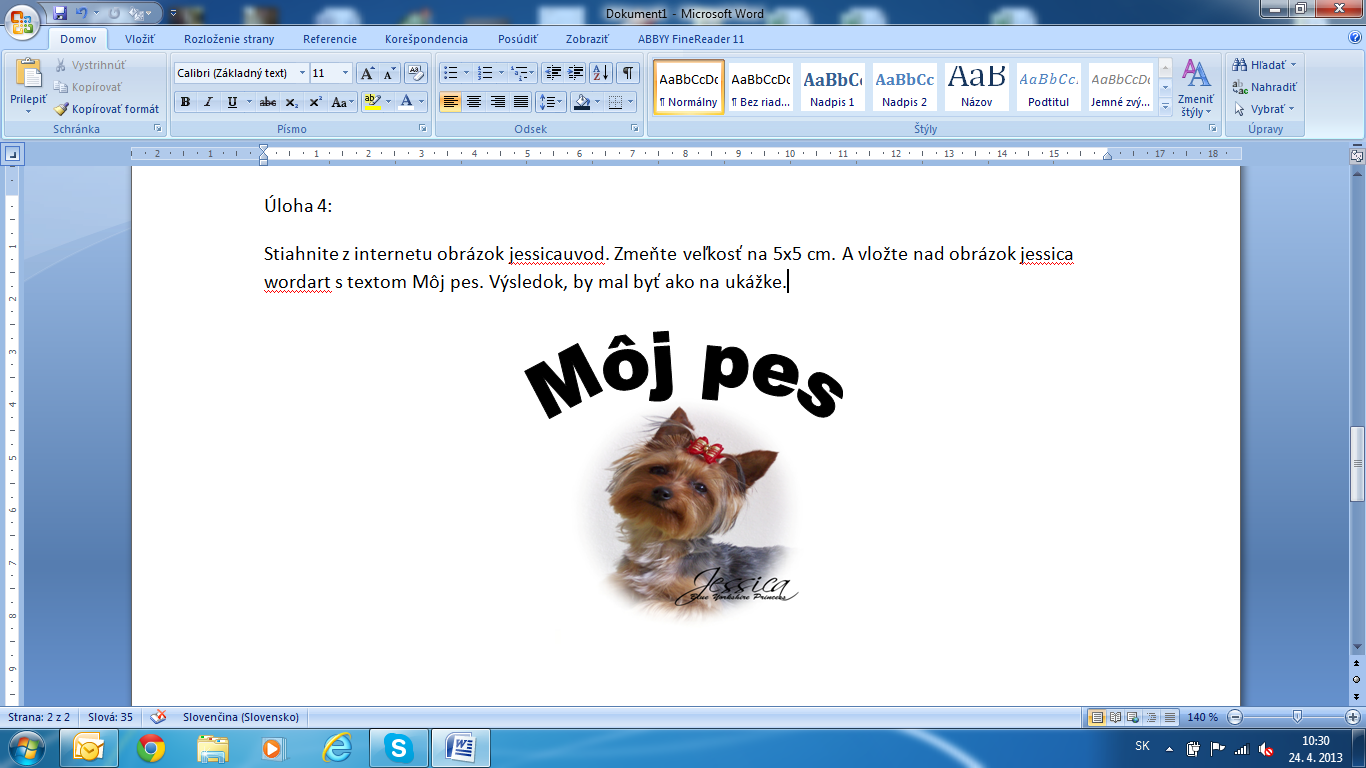 